REGULAMIN KONKURSU PROFILAKTYCZNEGO DLA DZIECI I MŁODZIEŻY NA ZAPROJEKTOWANIE LOGO – OBRAZKA STANOWIĄCEGO TŁO PRZYPINKI POD HASŁEM „KOCHAJ – NIE KRZYWDŹ”- III EDYCJAGminny Zespół Interdyscyplinarnyds. Przeciwdziałania Przemocy w Rodzinie w Lubsku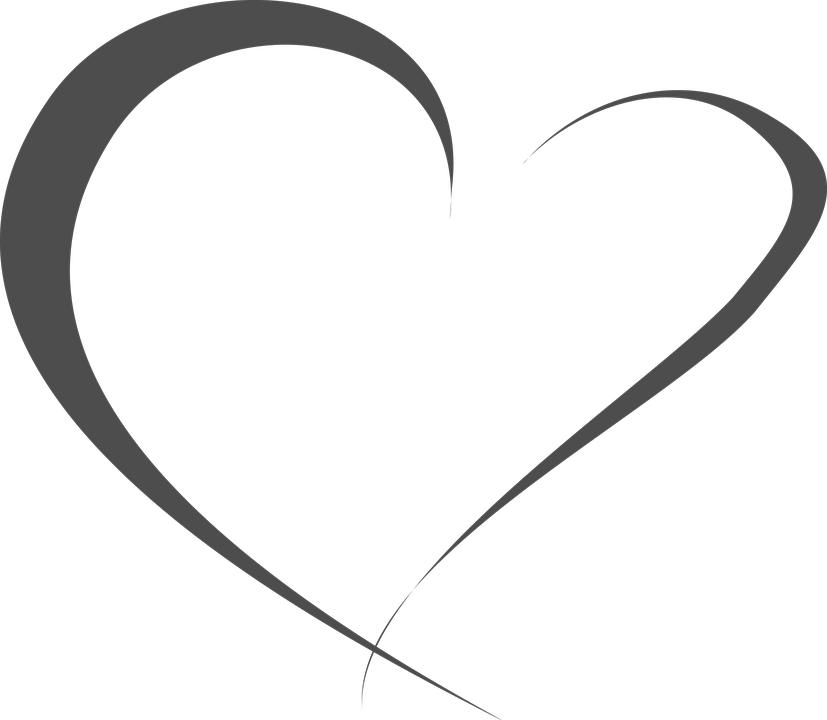 LUBSKO 2020§ 1Organizatorzy konkursuKonkurs organizowany jest przez Gminny Zespół Interdyscyplinarny ds. Przeciwdziałania Przemocy w Rodzinie w Lubsku (dalej: Zespół). Konkurs jest jednym z działań realizowanych w ramach przeciwdziałania przemocy w rodzinie.§ 2Cel konkursuCelem konkursu jest:budowanie w świadomości społecznej wizerunku rodziny bez przemocy,pogłębienie świadomości dzieci i młodzieży na temat przyczyn i skutków przemocy w rodzinie,rozpowszechnianie informacji o instytucjach udzielających pomocy w środowisku lokalnym w sytuacjach przemocy w rodzinie,zachęcenie uczestników do rozwijania talentów i ciekawych zainteresowań – jako alternatywnych form spędzania czasu wolnego.§ 3UczestnicyKonkurs adresowany jest do dzieci i młodzieży szkół podstawowych i szkół ponadpodstawowych w Gminie Lubsko.Organizator wyznacza 4 kategorie wiekowe:uczniowie kl. 2-3 szkoły podstawowej,uczniowie kl. 4-5 szkoły podstawowej,uczniowie kl. 6-8 szkoły podstawowej,uczniowie szkoły ponadpodstawowej.§ 4Prace konkursoweWarunkiem przystąpienia do konkursu jest przygotowanie pracy indywidualnej – zaprojektowanie logo – obrazka stanowiącego tło przypinki – związanej z przeciwdziałaniem przemocy w rodzinie.Prace muszą zawierać następujące elementy: a) hasło promujące, tj. „Kochaj – nie krzywdź”, b) propozycję graficzną i merytoryczną, c) pełną nazwę lub jej skrót i numer telefonu/telefonów kontaktowych i/lub e-mail i/lub adres siedziby wybranej instytucji/organizacji świadczącej pomoc w sytuacjach przemocy w rodzinie działającej na terenie gminy Lubsko (Załącznik nr 1).Każdy uczestnik może zgłosić maksymalnie cztery prace w formie zaprojektowanego logo – obrazka, przy założeniu, że każdy z projektów będzie zawierał dane innej instytucji lub organizacji pomocowej.Autorzy projektu sami decydują o treści graficznej i merytorycznej umieszczonej w logo – obrazku.Uczestnicy przygotowują projekt logo – obrazka na załączonym do Regulaminu wzorze (Załącznik nr 6), uzupełniając wymagane dane dotyczące imienia i nazwiska ucznia, nazwy szkoły i klasy.Do konkursu można zgłaszać jedynie prace własnego autorstwa, nigdzie dotąd niepublikowane i nienagradzane.Prace zgłaszane na Konkurs nie mogą naruszać prawa, w tym w szczególności dóbr osobistych osób trzecich, a także ogólnie przyjętych norm obyczajowych – w szczególności dotyczy to treści powszechnie uważanych za wulgarne i obraźliwe, obrażających uczucia innych osób, w tym również uczucia religijne, przedstawiających przemoc albo tematykę rasistowską, naruszające prawo do prywatności, zawierających materiały chronione prawami wyłącznymi (np. prawami autorskimi) bez zgody uprawnionych.Przystępując do konkursu, uczestnik oświadcza, że jest autorem i posiada prawa autorskie majątkowe do utworu, który zgłasza w konkursie oraz że nie naruszają one praw osób trzecich.Przekazanie prac konkursowych jest równoznaczne z nieodpłatnym przeniesieniem wszelkich autorskich praw majątkowych na Organizatora do wykorzystania nadesłanych prac lub ich części na wszystkich polach eksploatacji, tj.:w zakresie utrwalania i zwielokrotniania utworu - wytwarzanie określoną techniką egzemplarzy utworu, w tym techniką drukarską, reprograficzną, techniką cyfrową; w zakresie obrotu oryginałem albo egzemplarzami, na których utwór utrwalono - wprowadzanie do obrotu;w zakresie rozpowszechniania utworu w sposób inny niż określony powyżej - publiczne wykonanie, wystawienie, wyświetlenie, odtworzenie oraz nadawanie i reemitowanie, a także publiczne udostępnianie utworu w taki sposób, aby każdy mógł mieć do niego dostęp w miejscu i w czasie przez siebie wybranym.Autor wyraża zgodę na publikację na stronie internetowej, w mediach społecznościowych oraz na innych nośnikach elektronicznych i tradycyjnych przekazanej pracy przez Organizatora, a także na wykorzystanie pracy w celach promocyjnych Organizatora.W przypadku uzasadnionego podejrzenia oszustwa, naruszenia cudzych praw autorskich lub innych praw osób trzecich oraz innych naruszeń Regulaminu, Organizator może podjąć decyzję o zdyskwalifikowaniu zgłoszenia uczestnika w Konkursie. Podejrzenia naruszeń należy zgłaszać na adres Organizatora.§ 5Przebieg konkursuKomisję Kwalifikacyjną w placówce edukacyjnej, w 3-osobowym składzie, wyznacza szkolny koordynator.Każda placówka edukacyjna kwalifikuje do konkursu maksymalnie 12 prac.Dokonując wyboru prac konkursowych Komisja Kwalifikacyjna w placówce edukacyjnej bierze pod uwagę zróżnicowanie instytucji pomocowych.Konkurs trwa od 2 października 2020 r. do 30 listopada 2020 r.Prace odpowiednio zabezpieczone przed zniszczeniem lub uszkodzeniem należy przekazać w nieprzekraczalnym terminie do 13 listopada 2020 r. do Gminnego Zespołu Interdyscyplinarnego ds. Przeciwdziałania Przemocy w Rodzinie, do siedziby Miejsko-Gminnego Ośrodka Pomocy Społecznej w Lubsku, ul. 3 Maja 1, pokój nr 7 (I piętro).Praca musi spełniać następujące wymagania:wykonanie na załączonym wzorze (Załącznik nr 6), który należy opisać podając imię i nazwisko autora, klasę i nazwę szkoły,dołączony wypełniony i podpisany formularz Oświadczenia autora pracy (Załącznik nr 5) lub Oświadczenie opiekuna prawnego autora pracy (Załącznik nr 4);dołączony wypełniony i podpisany formularz Zgody opiekuna prawnego autora pracy na przetwarzanie i publikację danych osobowych (Załącznik nr 2) - w przypadku niepełnoletniego autora pracy;dołączony wypełniony i podpisany formularz Zgody autora pracy na przetwarzanie i publikację danych osobowych w przypadku pełnoletniego autora pracy (Załącznik nr 3);wpływ pracy konkursowej do Gminnego Zespołu Interdyscyplinarnego ds. Przeciwdziałania Przemocy w Rodzinie w Lubsku musi nastąpić z zachowaniem ww. terminu przekazania, tj. do 13 listopada 2020 r. do godz. 14:00.Prace niespełniające powyższych wymagań oraz warunków określonych w Regulaminie Konkursu, zostaną zdyskwalifikowane i nie będą brały w nim udziału.Prace konkursowe oceni Komisja Konkursowa złożona z wytypowanych członków Gminnego Zespołu Interdyscyplinarnego ds. Przeciwdziałania Przemocy w Rodzinie w Lubsku do 30 listopada 2020 r.Komisja Konkursowa oceniać będzie:zawartość merytoryczną,kreatywność, oryginalność i pomysłowość, samodzielność wykonania,formę estetyczną pracy.O zwycięstwie będzie decydować suma uzyskanych punktów od poszczególnych członków Komisji Konkursowej przyznawanych w skali od 1 do 3. Wszelkie decyzje będą podejmowane większością głosów, np. w przypadku prac, które uzyskają taką samą ilość punktów. Wszelkie kwestie dotyczące pracy Komisji oraz ustaleń rozstrzyga Przewodniczący Komisji. Z rozstrzygnięcia Konkursu Komisja Konkursowa sporządzi protokół, który zostanie podpisany przez wszystkich jej członków.Decyzje Komisji Konkursowej są ostateczne i nieodwołalne.Lista laureatów zostanie umieszczona na stronie internetowej Miejsko-Gminnego Ośrodka Pomocy Społecznej w Lubsku w zakładce „PoMoc w przemocy”.Autorzy prac nagrodzonych zostaną poinformowani o wynikach konkursu za pośrednictwem szkoły.Przewidziane nagrody rzeczowe lub karty prezentowe przyznane zostaną za zajęcie I, II i III miejsca w każdej z 4 kategorii wiekowych. Mogą zostać przyznane wyróżnienia.Uroczyste wręczenie nagród nastąpi w grudniu 2020 r. O terminie, godzinie i miejscu spotkania nagrodzeni uczestnicy Konkursu zostaną powiadomieni za pośrednictwem szkoły.Nagrodzone prace zostaną powielone i będą rozpowszechniane na terenie Gminy Lubsko.§ 6Uwagi końcoweBiorąc udział w konkursie uczestnik akceptuje treść niniejszego Regulaminu.Prace nadesłane na konkurs nie będą zwracane, stają się własnością organizatora i mogą zostać wykorzystane w działaniach informacyjno-edukacyjnych Gminnego Zespołu Interdyscyplinarnego ds. Przeciwdziałania Przemocy w Rodzinie oraz innych instytucji lub organizacji świadczących pomoc na terenie Gminy Lubsko.Do pracy konkursowej należy załączyć podpisane oświadczenie o zgodzie na przetwarzanie i publikację danych osobowych (Załącznik nr 2 lub nr 3 – w przypadku ucznia pełnoletniego) oraz oświadczenie opiekuna prawnego autora pracy lub oświadczenie autora pracy (Załącznik nr 4 lub 5- w przypadku ucznia pełnoletniego).Organizator nie ponosi odpowiedzialności za uszkodzenia nadesłanych prac, powstałe w wyniku transportu. Prace przesłane na Konkurs nie podlegają zwrotowi.Organizator zastrzega sobie prawo do opublikowania wybranych prac również w materiałach promocyjnych, w wydawnictwach okolicznościowych i materiałach prasowych oraz w Internecie. Prawo to organizator zastrzega sobie na wszystkie przyszłe lata, tak aby bez dodatkowych zezwoleń mógł zaprezentować wybrane prace w przyszłych publikacjach drukowanych lub elektronicznych. W związku z publikacją drukowaną lub elektroniczną nie jest przewidziane jakiekolwiek wynagrodzenie.Wszelkie informacje na temat konkursu udziela: Gminny Zespół Interdyscyplinarny ds. Przeciwdziałania Przemocy w Rodzinie w Lubsku.Organizator zastrzega sobie prawo do zmiany terminów podanych w regulaminie. Wszelkie informacje o ewentualnych zmianach będą podawane telefonicznie, pocztą elektroniczną lub na stronie internetowej Miejsko-Gminnego Ośrodka Pomocy Społecznej w Lubsku w zakładce „PoMoc w przemocy”. § 7Informacje dotyczące przetwarzania danych osobowychAdministratorem danych osobowych jest Kierownik Miejsko-Gminnego Ośrodka Pomocy Społecznej w Lubsku, ul. 3 Maja 1, 68-300 Lubsko, e-mail: mgops@lubsko.pl, tel. (68) 455 83 80, fax (68) 455 83 81.Funkcję Inspektora Ochrony Danych (IOD) pełni wyznaczony pracownik MGOPS w Lubsku, kontakt telefoniczny: (68) 4558380/88, e-mail: iod.mgops@lubsko.pl. Z inspektorem ochrony danych można się kontaktować we wszystkich sprawach dotyczących przetwarzania danych osobowych przez Miejsko-Gminny Ośrodek Pomocy Społecznej w Lubsku i Gminny Zespół Interdyscyplinarny ds. Przeciwdziałania Przemocy w Lubsku oraz korzystania z praw związanych z przetwarzaniem danych osobowych.Dane osobowe podane przez uczestnika Konkursu lub opiekuna prawnego uczestnika Konkursu będą przetwarzane w celu organizacji, promocji i przeprowadzenia Konkursu, publikacji informacji o laureatach Konkursu oraz ich prac na stronie internetowej Miejsko-Gminnego Ośrodka Pomocy Społecznej w Lubsku w zakładce „PoMoc w przemocy” oraz w mediach, w związku z promocją działalności profilaktycznej Gminnego Zespołu Interdyscyplinarnego ds. Przeciwdziałania Przemocy w Rodzinie w Lubsku i innych instytucji lub organizacji pomocowych działających na terenie gminy Lubsko.Administrator przetwarza wskazane dane osobowe na podstawie prawnie uzasadnionego interesu, którym jest:umożliwienie uczestnikom Konkursu wzięcia w nim udziału;umożliwienie przeprowadzenia Konkursu;opublikowanie informacji o laureatach;archiwizację dokumentów.Podane dane osobowe będą przetwarzane na podstawie wyrażonej zgody przez uczestnika Konkursu lub opiekuna prawnego uczestnika Konkursu.Dane osobowe przechowywane będą zgodnie z wymaganiami ustawy z dnia 14 lipca 1983 r. o narodowym zasobie archiwalnym i archiwach przez czas określony w tych przepisach.Przypisane do każdej pracy dane osobowe jej autora, tj. imię, nazwisko, klasa i nazwa szkoły będą udostępniane: członkom Komisji Konkursowej, a w przypadku prac nagrodzonych – także każdej osobie mającej dostęp do pracy (w wyniku jej upublicznienia).Podanie danych osobowych przez uczestnika Konkursu lub opiekuna prawnego uczestnika Konkursu jest dobrowolne, ale konieczne do umożliwienia zorganizowania Konkursu, powiadomienia laureatów o przyznaniu nagród oraz przetwarzania danych w związku z prowadzoną działalnością profilaktyczną.Uczestnikowi Konkursu lub opiekunowi prawnemu uczestnika Konkursu przysługuje prawo:żądania dostępu do podanych danych osobowych, ich sprostowania, usunięcia lub ograniczenia przetwarzania oraz prawo do wniesienia sprzeciwu wobec ich przetwarzania,do cofnięcia wyrażonej zgody w dowolnym momencie - nie wpływa to na zgodność z prawem przetwarzania, którego dokonano na podstawie wyrażonej zgody przed jej cofnięciem,do złożenia skargi do organu nadzorczego - Prezesa Urzędu Ochrony Danych Osobowych (na adres Urzędu Ochrony Danych Osobowych, ul. Stawki 2, 00-193 Warszawa).Załącznik nr 1Instytucje/organizacje świadczące pomoc:Gminny Zespół Interdyscyplinarny ds. Przeciwdziałania Przemocy w Rodzinie w  Lubsku, 
skrót nazwy: ZI w Lubsku
ul. 3 Maja 1, 68-300 Lubsko, tel. (068) 455 83 88 /86 /89, e-mail: zi@lubsko.plPunkt Informacyjno-Konsultacyjny ds. Uzależnień i Przemocy w Rodzinie w Lubsku
skrót nazwy: PK w Lubsku
ul. 3 Maja 1, 68-300 Lubsko, tel. 601 923 103Miejsko-Gminny Ośrodek Pomocy Społecznej w Lubsku
skrót nazwy: MGOPS w Lubsku
ul. 3 Maja 1, 68-300 Lubsko, tel. (68) 455 83 80, e-mail: mgops@lubsko.plKomisariat Policji w Lubsku
skrót nazwy: KP w Lubsku
al. Wojska Polskiego 3, 68-300 Lubsko, tel. 477 941 400 /411 lub 112Załącznik nr 2ZGODA OPIEKUNA PRAWNEGO AUTORA PRACY NA PRZETWARZANIE I PUBLIKACJĘ DANYCH OSOBOWYCHOświadczam, że wyrażam zgodę/ nie wyrażam zgody* na podawanie do publicznej wiadomości imienia i nazwiska autora pracy .......................................................................................................................................................(imię i nazwisko niepełnoletniego autora pracy)w związku z udziałem w konkursie pod hasłem „Kochaj – nie krzywdź” we wszelkich ogłoszeniach, zapowiedziach i informacjach o tym Konkursie i jego wynikach.Przyjmuję do wiadomości, iż:Administratorem danych osobowych jest Kierownik Miejsko-Gminnego Ośrodka Pomocy Społecznej w Lubsku, ul. 3 Maja 1, 68-300 Lubsko, e-mail: mgops@lubsko.pl, tel. (68) 455 83 80, fax (68) 455 83 81.Funkcję Inspektora Ochrony Danych (IOD) pełni wyznaczony pracownik MGOPS w Lubsku, kontakt telefoniczny: (68) 4558380/88, e-mail: iod.mgops@lubsko.pl. Z inspektorem ochrony danych można się kontaktować we wszystkich sprawach dotyczących przetwarzania danych osobowych przez Miejsko-Gminny Ośrodek Pomocy Społecznej w Lubsku i Gminny Zespół Interdyscyplinarny ds. Przeciwdziałania Przemocy w Lubsku oraz korzystania z praw związanych z przetwarzaniem danych osobowych.Dane osobowe podane przez opiekuna prawnego uczestnika Konkursu będą przetwarzane w celu organizacji, promocji i przeprowadzenia Konkursu, publikacji informacji o laureatach Konkursu oraz ich prac na stronie internetowej Miejsko-Gminnego Ośrodka Pomocy Społecznej w Lubsku w zakładce „PoMoc w przemocy” oraz w mediach, w związku z promocją działalności profilaktycznej Gminnego Zespołu Interdyscyplinarnego ds. Przeciwdziałania Przemocy w Rodzinie w Lubsku i innych instytucji lub organizacji pomocowych działających na terenie gminy Lubsko.Administrator przetwarza wskazane dane osobowe na podstawie prawnie uzasadnionego interesu, którym jest:umożliwienie uczestnikom Konkursu wzięcia w nim udziału;umożliwienie przeprowadzenia Konkursu;opublikowanie informacji o laureatach;archiwizację dokumentów.Podane dane osobowe będą przetwarzane na podstawie wyrażonej zgody przez opiekuna prawnego uczestnika Konkursu.Dane osobowe przechowywane będą zgodnie z wymaganiami ustawy z dnia 14 lipca 1983 r. o narodowym zasobie archiwalnym i archiwach przez czas określony w tych przepisach.Przypisane do każdej pracy dane osobowe jej autora, tj. imię, nazwisko, klasa i nazwa szkoły będą udostępniane: członkom Komisji Konkursowej, a w przypadku prac nagrodzonych – także każdej osobie mającej dostęp do pracy (w wyniku jej upublicznienia).Podanie danych osobowych przez opiekuna prawnego uczestnika Konkursu jest dobrowolne, ale konieczne do umożliwienia zorganizowania Konkursu, powiadomienia laureatów o przyznaniu nagród oraz przetwarzania danych w związku z prowadzoną działalnością profilaktyczną.Opiekunowi prawnemu uczestnika Konkursu przysługuje prawo:żądania dostępu do podanych danych osobowych, ich sprostowania, usunięcia lub ograniczenia przetwarzania oraz prawo do wniesienia sprzeciwu wobec ich przetwarzania,do cofnięcia wyrażonej zgody w dowolnym momencie - nie wpływa to na zgodność z prawem przetwarzania, którego dokonano na podstawie wyrażonej zgody przed jej cofnięciem,do złożenia skargi do organu nadzorczego - Prezesa Urzędu Ochrony Danych Osobowych (na adres Urzędu Ochrony Danych Osobowych, ul. Stawki 2, 00-193 Warszawa).....................................................                               ...................................................................(miejscowość, data)						(czytelny podpis opiekuna prawnego)* Niepotrzebne skreślićZałącznik nr 3ZGODA NA PRZETWARZANIE I PUBLIKACJĘ DANYCH OSOBOWYCHOświadczam, że wyrażam zgodę/ nie wyrażam zgody* na podawanie do publicznej wiadomości mojego imienia i nazwiska w związku z udziałem w konkursie pod hasłem „Kochaj – nie krzywdź” we wszelkich ogłoszeniach, zapowiedziach i informacjach o tym Konkursie i jego wynikach. Przyjmuję do wiadomości, iż:Administratorem danych osobowych jest Kierownik Miejsko-Gminnego Ośrodka Pomocy Społecznej w Lubsku, ul. 3 Maja 1, 68-300 Lubsko, e-mail: mgops@lubsko.pl, tel. (68) 455 83 80, fax (68) 455 83 81.Funkcję Inspektora Ochrony Danych (IOD) pełni wyznaczony pracownik MGOPS w Lubsku, kontakt telefoniczny: (68) 4558380/88, e-mail: iod.mgops@lubsko.pl. Z inspektorem ochrony danych można się kontaktować we wszystkich sprawach dotyczących przetwarzania danych osobowych przez Miejsko-Gminny Ośrodek Pomocy Społecznej w Lubsku i Gminny Zespół Interdyscyplinarny ds. Przeciwdziałania Przemocy w Lubsku oraz korzystania z praw związanych z przetwarzaniem danych osobowych.Dane osobowe podane przez uczestnika Konkursu będą przetwarzane w celu organizacji, promocji i przeprowadzenia Konkursu, publikacji informacji o laureatach Konkursu oraz ich prac na stronie internetowej Miejsko-Gminnego Ośrodka Pomocy Społecznej w Lubsku w zakładce „PoMoc w przemocy” oraz w mediach, w związku z promocją działalności profilaktycznej Gminnego Zespołu Interdyscyplinarnego ds. Przeciwdziałania Przemocy w Rodzinie w Lubsku i innych instytucji lub organizacji pomocowych działających na terenie gminy Lubsko.Administrator przetwarza wskazane dane osobowe na podstawie prawnie uzasadnionego interesu, którym jest:umożliwienie uczestnikom Konkursu wzięcia w nim udziału;umożliwienie przeprowadzenia Konkursu;opublikowanie informacji o laureatach;archiwizację dokumentów.Podane dane osobowe będą przetwarzane na podstawie wyrażonej zgody przez uczestnika Konkursu.Dane osobowe przechowywane będą zgodnie z wymaganiami ustawy z dnia 14 lipca 1983 r. o narodowym zasobie archiwalnym i archiwach przez czas określony w tych przepisach.Przypisane do każdej pracy dane osobowe jej autora, tj. imię, nazwisko, klasa i nazwa szkoły będą udostępniane: członkom Komisji Konkursowej, a w przypadku prac nagrodzonych – także każdej osobie mającej dostęp do pracy (w wyniku jej upublicznienia).Podanie danych osobowych przez uczestnika Konkursu jest dobrowolne, ale konieczne do umożliwienia zorganizowania Konkursu, powiadomienia laureatów o przyznaniu nagród oraz przetwarzania danych w związku z prowadzoną działalnością profilaktyczną.Uczestnikowi Konkursu przysługuje prawo:żądania dostępu do podanych danych osobowych, ich sprostowania, usunięcia lub ograniczenia przetwarzania oraz prawo do wniesienia sprzeciwu wobec ich przetwarzania,do cofnięcia wyrażonej zgody w dowolnym momencie - nie wpływa to na zgodność z prawem przetwarzania, którego dokonano na podstawie wyrażonej zgody przed jej cofnięciem,do złożenia skargi do organu nadzorczego - Prezesa Urzędu Ochrony Danych Osobowych (na adres Urzędu Ochrony Danych Osobowych, ul. Stawki 2, 00-193 Warszawa)....................................................                                ...................................................................(miejscowość, data)						(czytelny podpis autora pracy)* Niepotrzebne skreślićZałącznik nr 4OŚWIADCZENIE OPIEKUNA PRAWNEGO AUTORA PRACY)Dane uczestnika konkursu: …………………………………………………………………………………………………... (imię i nazwisko niepełnoletniego autora pracy)…………………………………………………………………………………………………... (pełna nazwa szkoły i jej adres)…………………………………………………………………...……………………………… (imię i nazwisko opiekuna prawnego autora pracy)Oświadczam, że powyższe dane są prawdziwe i aktualne, a praca konkursowa przekazana
w konkursie pod hasłem „Kochaj – nie krzywdź”, organizowanym przez Gminny Zespół Interdyscyplinarny ds. Przeciwdziałania Przemocy w Rodzinie w Lubsku (dalej: „Konkurs”) jest wynikiem samodzielnej pracy autora.Przysługują mi wszelkie autorskie prawa osobiste i majątkowe do pracy konkursowej i nie są w żaden sposób ograniczone lub obciążone prawami osób trzecich. Udzielam Organizatorowi nieodpłatnej wyłącznej licencji na korzystanie z tego utworu przez czas nieokreślony na terytorium całego świata na następujących polach eksploatacji: utrwalanie i zwielokrotnianie dowolną techniką egzemplarzy utworu, w tym techniką drukarską, reprograficzną oraz techniką cyfrową; wprowadzanie do obrotu w kraju i za granicą; użyczenie egzemplarzy utworu; publiczne, wystawienie, wyświetlenie, odtworzenie; publiczne udostępnianie utworu w taki sposób, aby każdy mógł mieć do niego dostęp w miejscu i w czasie przez siebie wybranym.Oświadczam, że zapoznałem/łam się z Regulaminem Konkursu pod hasłem „Kochaj - nie krzywdź”, zorganizowanym przez Gminny Zespół Interdyscyplinarny ds. Przeciwdziałania Przemocy w Rodzinie w Lubsku i akceptuję jego wszystkie warunki.Oświadczam, że moja praca konkursowa nie zagraża i nie narusza praw osób trzecich, w szczególności nie narusza ich majątkowych i osobistych praw autorskich. Za wszelkie roszczenia osób trzecich, które wynikają z tytułu naruszenia ich praw odpowiada uczestnik konkursu.Wyrażam zgodę na udział:…………….……………………………………………………………………………………..    (imię i nazwisko niepełnoletniego autora pracy)w Konkursie „Kochaj - nie krzywdź”, zorganizowanym przez Gminny Zespół Interdyscyplinarny ds. Przeciwdziałania Przemocy w Rodzinie w Lubsku.Wyrażam zgodę na nieodpłatne wykorzystanie nadesłanej pracy w działalności Zespołu.………………………………..                                       …………….…………………………………..(miejscowość, data)                                                                   (czytelny podpis opiekuna prawnego)Załącznik nr 5OŚWIADCZENIE AUTORA PRACYDane uczestnika konkursu: …………………………………………………………………………………………………... (imię i nazwisko niepełnoletniego autora pracy)…………………………………………………………………………………………………... (pełna nazwa szkoły i jej adres)Oświadczam, że powyższe dane są prawdziwe i aktualne, a praca konkursowa przekazana
w konkursie pod hasłem „Kochaj – nie krzywdź”, organizowanym przez Gminny Zespół Interdyscyplinarny ds. Przeciwdziałania Przemocy w Rodzinie w Lubsku (dalej: „Konkurs”) jest wynikiem mojej samodzielnej pracy.Przysługują mi wszelkie autorskie prawa osobiste i majątkowe do pracy konkursowej i nie są w żaden sposób ograniczone lub obciążone prawami osób trzecich. Udzielam Organizatorowi nieodpłatnej wyłącznej licencji na korzystanie z tego utworu przez czas nieokreślony na terytorium całego świata na następujących polach eksploatacji: utrwalanie i zwielokrotnianie dowolną techniką egzemplarzy utworu, w tym techniką drukarską, reprograficzną oraz techniką cyfrową; wprowadzanie do obrotu w kraju i za granicą; użyczenie egzemplarzy utworu; publiczne, wystawienie, wyświetlenie, odtworzenie; publiczne udostępnianie utworu w taki sposób, aby każdy mógł mieć do niego dostęp w miejscu i w czasie przez siebie wybranym.Oświadczam, że zapoznałem/łam się z Regulaminem Konkursu pod hasłem „Kochaj - nie krzywdź”, zorganizowanym przez Gminny Zespół Interdyscyplinarny ds. Przeciwdziałania Przemocy w Rodzinie w Lubsku i akceptuję jego wszystkie warunki.Oświadczam, że moja praca konkursowa nie zagraża i nie narusza praw osób trzecich,
w szczególności nie narusza ich majątkowych i osobistych praw autorskich. Za wszelkie roszczenia osób trzecich, które wynikają z tytułu naruszenia ich praw odpowiada uczestnik konkursu. Wyrażam zgodę na nieodpłatne wykorzystanie nadesłanej pracy w działalności Zespołu.…………………………………                                      …………….…………………………………..(miejscowość, data)                                                                       (czytelny podpis autora pracy)Załącznik nr 6PRACA W KONKURSIE PROFILAKTYCZNYM GMINNEGO ZESPOŁU INTERDYSCYPLINARNEGO w  LUBSKU NA PROJEKT LOGO – OBRAZKA PRZYPINKI PT. „KOCHAJ - NIE KRZYWDŹ”                                    – III EDYCJA – ROK 2020AUTOR PRACY:Imię i nazwisko 	…………………………………………………………………………………..Pełna nazwa szkoły 	…...………………….…………………………………………………………..Klasa			….………………………………………...……………………………………..